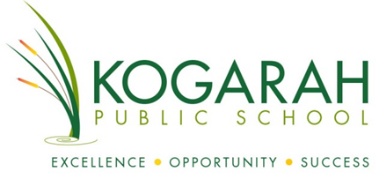             P&C Meeting 21 June 2019 – Principal’s ReportStaffing UpdateWe have three new permanent positions that will be filled before the end of the year. Two will be classroom teacher positions and one will be for an Assistant Principal. One classroom teacher has been filled through accessing the eligibility list of the previous panel decision. This new teacher will be Mrs Anthea Passas, who is currently working at Earlwood Public School. The second classroom teacher position will be advertised through Open Merit selection before the end of this Term.Panel Member Selection ProcessWe will need to nominate a parent and a community representative to be on the panel for the upcoming classroom teacher position. This is a very important role as the selected person will have equal say in the selection of a new teacher who will appointed to the school. This is a big commitment from a parent and will include the following responsibilities:Complete the online training (approximately 30 minutes)1 hour to sit with the panel to write the advertisement before Tuesday 2nd JulySufficient time to read the applications at home and judge against the selection criteriaApproximately 3 hours to cull the applications and speak with the referees of candidates to determine candidates to be interviewed. This will be completed at school with the other panel membersApproximately 3 hours to conduct interviews with successful candidates and decide on the successful applicant.Steps 3, 4 and 5 must be completed within 10 days of the closing date. This will be in the first 2 weeks of Term 3.School Resource UpdateThe new furniture for the library has been ordered. The total cost of the furniture is $17 105. We are anticipating that it will arrive early in Term 3. Voluntary contributions from 2018 ($6106) and 2019 ($7490) were used to contribute to this cost.Approximately $9400 was spent on purchasing 20 new iPads and cases for use in the classrooms.Demountable for 1/2GWe are still awaiting a new classroom for 1/2G. The DET are ready to install this classroom, however, council is delaying this process.This situation is causing great stress to the students and their teacher who have been extremely patient up till now.Chris Minns was approached by parents a few months ago, who rang council and got verbal approval, however the DET has not yet received anything in writing.  Class DojoClass Dojo is reaching out to our parents and improving the communication between home and what is happening in the classrooms. Currently we have 348 parents who have joined our School Community through Class Dojo. This is a way of collecting an electronic portfolio of student work and will be carried through from year to year.Kogarah Clean Up CrewNext week we will be launching the Kogarah Clean Up Crew. This initiative will promote the importance of keeping our environment clean, the importance of minimising our waste and being global citizens, knowing that our actions today impact the future.High Vis vests, clickers and buckets will be made available outside C Block for students to volunteer to be part of the crew. Tokens will also be given out by the teachers to students who are caught being environmentally friendly. A class tally will be recorded on the whiteboard and the winning class for the week will receive the trophy. A Bunnings voucher will be awarded to the winning class at the end of the Term. This initiative will be reviewed and adjusted as it is trialled for the next few weeks.Mrs Nitsa Comninos Principal 